МУНИЦИПАЛЬНОЕ БЮДЖЕТНОЕ ОБРАЗОВАТЕЛЬНОЕ УЧРЕЖДЕНИЕ ДОПОЛНИТЕЛЬНОГО ОБРАЗОВАНИЯ ДЕТЕЙ ШАРЫПОВСКИЙ РАЙОННЫЙ ДЕТСКО – ЮНОШЕСКИЙ ЦЕНТР № 35.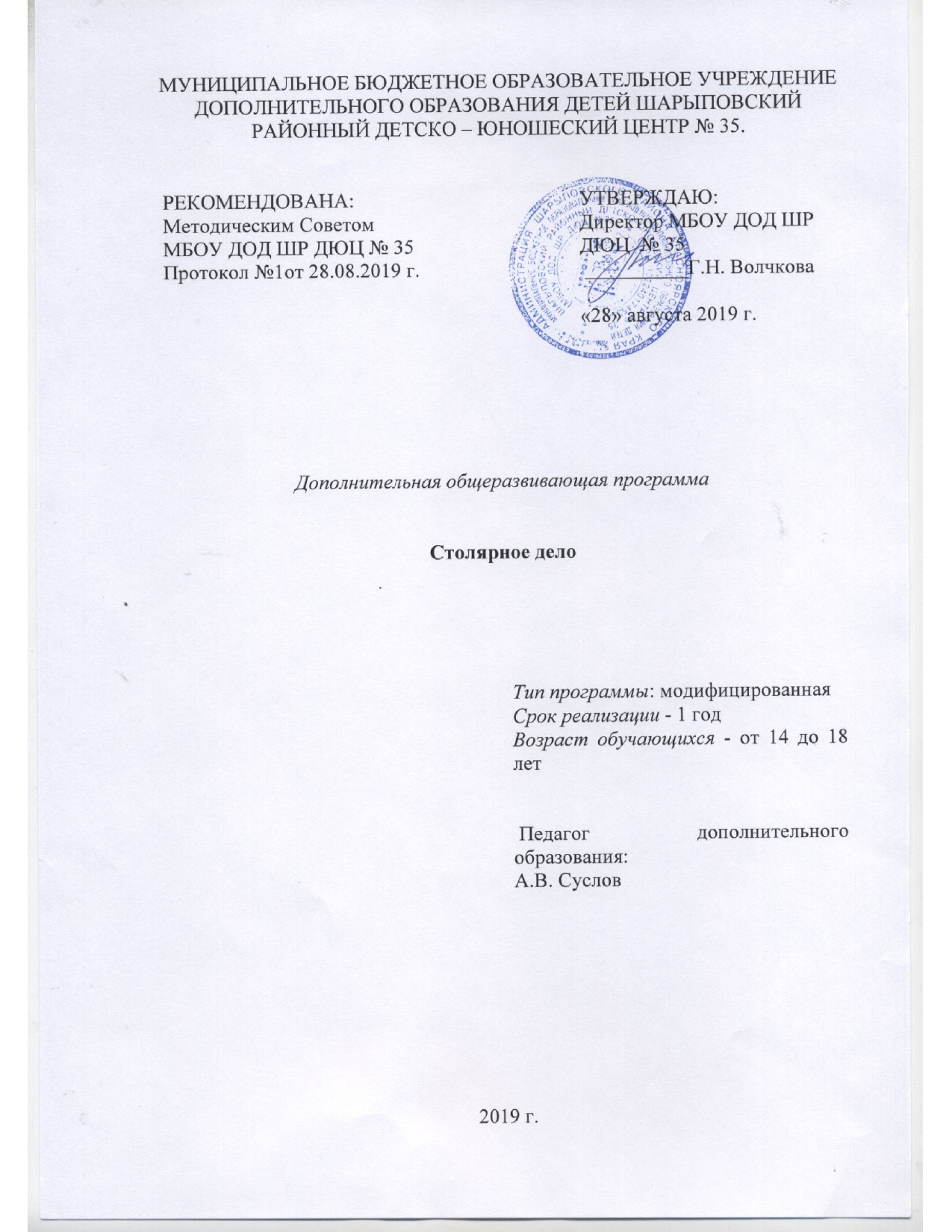 Дополнительная общеразвивающая программаСтолярное дело2018г.Пояснительная записка   Направленность программы - художественная.Дополнительная общеразвивающая программа «Столярное дело» разработана с учетом типовых программ «Технология, трудовое обучение» - М., «Просвещение». 2000, «Технология». – Волгоград, «Учитель», 2006, программы дополнительного образования «Мастер», напечатана в газете «Первое сентября». В процессе занятий у учащихся расширяется политехнический кругозор, воспитывается интерес к технике, к столярным работам. Сущность столярного дела заключается в умении чисто обрабатывать и соединять между собой изделия из кусков дерева, досок, планок, фанеры, ДВП, ДСП, шпона. Актуальность программы. Актуальность данной программы обусловлена ее практической значимостью. Дети могут применять полученные навыки и практический опыт при проведении различных работ в домашних условиях. Кроме того, программа «Столярное дело» предоставляет широкую возможность не только для активного приспособления учащегося к условиям социальной среды, но и содействует развитию потребности активно преобразовывать окружающую среду в соответствии со своими потребностями и интересами.Педагогическая целесообразность. В концепции модернизации дополнительного образования детей обозначена важность создания условий для творческого развития личностных потребностей детей в образовании. Исходя из практической деятельности образовательная программа « Столярное дело» составлена в соответствии с интересами и потребностями учащихся, учитываются реальные возможности их удовлетворения, что помогает ребенку сформировать собственную ценностную и действенную позицию, стимулирует его самообразование, способствует профессиональному самоопределению и влияет на личностную реализацию.Особенности программы:1.Образовательный процесс организуется как гибкая система, адаптированная к различным ситуациям личностного развития ребенка;2.Программа является сквозной, т.е. большинство тем просматривается на протяжении двух лет обучения;3. Организация обучения построена таким образом, что каждый ребенок вовлекается в процесс самостоятельного поиска и «открытия» новых знаний, решает задачи проблемного характера;4. Программа ориентирована на применение широкого комплекса приемов и методов работы с древесиной5. Практические задания способствуют развитию у детей творческих способностей, умение создавать авторские модели;6. Разнообразие творческих заданий поддерживает у учащихся высокий уровень интереса к занятиям в объединении и значительно расширяет диапазон теоретических познаний и практических навыков;7. Указанный в программе план занятий по годам обучения не предполагает прохождения тем в строгой последовательности;8. Освоение материала в основном происходит в процессе практической творческой деятельности.На первом этапе идет ознакомление детей с материалами, инструментами, приемами. Дети изготавливают простейшие изделия из древесины, все операции выполняются совместно с педагогом.На втором этапе продолжается формирование навыков обработки древесины, усвоение и расширение знаний, правил, приемов выполнения различных операций при условии большей самостоятельности. Продолжается обогащение словаря детей. Осваиваются сложные способы обработки древесины механическим способом, решаются задачи приобщения детей к народной культуре. Отделка и украшение изделий из древесины развивают образное и пространственное мышление ребенка, учат его решать композиционные задачи. В процессе изготовления изделий из древесины данными способами дети учатся работать обеими руками, начинают чувствовать материал и определенный ритм движения пальцев.       Цель данной программы: создание условий для развития личности учащегося через реализацию его творческих интересов и возможностей средствами технического творчества.      Задачи:      Обучающие:    1.Формирование умения следовать устным инструкциям. 2.Учить учащихся читать и зарисовывать схемы изделий. 3.Учить умению моделировать и конструировать изделия из древесины.Воспитательные:         1.Воспитание доброжелательного отношения к окружающим.         2.Воспитание аккуратности, усидчивости в работе, стремления доводить начатое дело до конца.Развивающие:       1.Развитие внимания, памяти ассоциативного, логического и абстрактного мышления, пространственного воображения, фантазии     2.Развитие художественного вкуса. 3. Развивать мелкую моторику рук и глазомер.Ожидаемые результаты освоения программы:     Учащиеся должны знать: виды материалов, обозначенные в программе их свойства, название, назначение и способы обработки; приемы правильной и безопасной работы с инструментами и приспособлениями; последовательность изготовления несложных изделий: разметка, резание, сборка, оформление, способы соединения деталей: клеем, шурупами, гвоздями, подвижным соединением; способы контроля по шаблону; словарь терминов, все изученные способы обработки древесины, технику безопасности при работе с инструментами.Учащиеся должны уметь: организовать место в соответствии с используемым материалом и поддерживать порядок во время работы; изготавливать изделия по образцу, рисунку; работать самостоятельно инструментами и материалами, указанными в программе; использовать различные материалы в изготовлении одной поделки; применять разные способы соединения деталей; обрабатывать древесину всеми изученными способами и под руководством педагога проводить анализ работы, работать индивидуально и группами.Учащиеся могут знать: способы изготовления изделий из материалов, не указанных в программе: приемы работы с инструментами, приспособлениями, не изучаемыми на данном этапе.Учащиеся могут уметь: самостоятельно выпиливать простейшие детали без шаблона; использовать в оформлении изделий материалы, не указанные в программе; пользоваться инструментами и приспособлениями, не изучаемыми подробно на данном этапе.Ожидаемый результат определяется в зависимости от возрастной группы и этапа освоения программы.Формы занятий- по количеству детей, участвующих в занятии,- индивидуальная, фронтальная и групповая, в зависимости от задач и материала, из которого создается поделка;- по особенностям коммуникативного взаимодействия педагога и детей - деловая игра, тренинг, способствующие развитию трудовых навыков, интеллекта, викторина, игра, мастерская, практикум, выставка с просмотром и обсуждением детских работ, открытое занятие с родителями. Максимально используется наглядность, опорные схемы, технологические карты, учебные элементы;- по дидактической цели - вводное занятие, занятие по углублению знаний, практическое занятие, занятие по систематизации и обобщению знаний, по контролю знаний, умений и навыков, комбинированные формы занятий.Методы обученияДля того, чтобы подвести детей 14 - 18 лет к освоению навыков работы с различными материалами (древесина, фанера и др.) и изготовлению предметов быта разной степени сложности, используются следующие методы обучения:- По видам деятельности: объяснительно - иллюстративный метод - применяется устное или печатное слово, а также наблюдаемые предметы, явления, наглядные пособия, направлен на получение новых знаний; репродуктивный метод применяется на практической части занятия - педагог показывает, ученик старается повторить, направлен на развитие практических навыков; при выполнении творческих проектов применяются методы: проблемного изложения и частично – поисковый - часть посильной информации предлагается учащимся для самостоятельного поиска и изучения, а поставленные задачи для самостоятельного решения, направлены на развитие творческого воображения, конструкторских способностей, умения самостоятельно мыслить и действовать.- По источникам информации: словесный – объяснение, инструкция, беседа, лекция; демонстрационный - применяются картинки, рисунки, иллюстрации, фотографии с описанием выполнения работы; практический - основан на практической деятельности учащихся, формирует практические умения и навыки.Для занятия в объединении применяются методы, учитывающие характер своеобразия и восприятия искусства, удовлетворяющие современным требованиям педагогики сотрудничества. Реализация программы требует от учащихся накопления определенных теоретических знаний, практических умений и навыков выполнения творческих заданий. Ребята должны уметь выполнять сложные задания по эскизам, с применением приемов техник указанных в программе и достичь такой степени совершенства, когда выполненное изделие приобретает оригинальные, самобытные черты, и его по праву модно считать авторским.Сроки освоения программы: программа рассчитана на 1 год 144 часа в год 4 часа в неделю.Возраст обучающихся: 14-18лет.Формы обученияФорма обучения – очная.Календарный учебный график: Календарный учебный график МБОУ ДОД ШР ДЮЦ №35 разработан с учетом: Постановлением Главного государственного санитарного врача
Российской Федерации от 4 июля 2014 г. № 41 «Об утверждении СанПиН
2.4.4.3172-14 «Санитарно-эпидемиологические требования к устройству,
содержанию и организации режима работа образовательных организаций
дополнительного образования детей»;Постановления главного государственного санитарного врача РФ от 04 июля 2014 года № 41 «Об утверждении СанПиН 2.4.4.31172-10» «Санитарно-эпидемиологические требования к устройству, содержанию, организации режима работы образовательных организаций дополнительного образования детей»;Приказа Министерства образования и науки Российской Федерации от 09.11.2018г.  N 196 «Об утверждении Порядка организации и осуществления образовательной деятельности по дополнительным общеобразовательным программам».Учебный год начинается с 02.09.2019г.  Количество учебных недель – 37. 1полугодие – 17 недель. 2 полугодие – 20 недель. Установлена 7 – дневная рабочая неделя (с понедельника по воскресенье). График утверждается руководителем МБОУ ДОД ШР ДЮЦ № 35 и размещается на сайте. Формы промежуточной аттестации: тестирование.Формы итоговой аттестации: Творческая работа. Изготовление простейшей мебели.Учебный план
Содержание учебного планаВводное занятие. Знакомство с учащимися и родителями. Знакомство с мастерской, ознакомление с планом работы объединения, организацией занятий, правилами по ТБ, правами и обязанностями учащихся.Раздел 1 . Основные сведения о древесине.1.1.Строение древесины. Микростроение древесины. Ткани древесины. Макростроение древесины. Проведение учащимися поисковой работы и подготовка сообщений.1.2.Основные свойства древесины. Физические свойства. Внешний вид. Блеск и запах. Плотность. Гигроскопичность. Механические и технологические свойства древесины: твердость, износостойкость, прочность, раскалываемость, упругость, пластичность.1.3.Основные древесные породы. Древесные породы северной и средней полосы России. Хвойные породы. Лиственные породы. Иноземные породы.Раздел 2. Обработка древесины.2.1. Рабочее место столяра. Устройство верстака. Приспособления для фиксации заготовок на верстачной доске. Способы закрепления заготовок на верстаке , зажимы, струбцины.2.2. Основы резания. Геометрия инструмента: угол заострения, задний угол, передний угол, угол резания. Движение и виды резания: продольное, поперечное, торцовое.2.3. Разметочные работы Основные понятия. Инструменты для разметки и пользования ими: линейка, угольник, рулетка, карандаш, ерунка, малка, реймус. Практическая работа.2.4. Пиление. Общие принципы пиления. Типы зубьев пил. Инструменты и приспособления для ручного пиления древесины. Приспособления для распила заготовок.2.5. Строгание. Инструменты для ручного строгания: рубанок, фуганок, шерхебель, штифтик, зензубель, горбач, цинубель. Подготовка к работе и наладка ручного строгального инструмента. Приемы ручного строгания и приспособления, облегчающие работу.2.6. Сверление. Инструменты для сверления. Виды сверл. Сверление древесины ручным инструментом. Механизированное сверление. Работа на сверлильном станке. Приспособления и оборудование. Практическая работа.2.7. Долбление и обработка криволинейных поверхностей. Долбление и резание древесины стамесками. Виды стамесок. Обработка криволинейных поверхностей.Раздел III. Склеивание и обработка склеенных изделий.3.1. Применение склеивания. Элементы игры (Сома) и некоторые задачи. Приспособления для склеивания. Практическая работа.3.2. Подготовка материала для склеивания. Обработка поверхности перед склеиванием. Практическая работа.3.3. Клеи. Склеивание. Виды клеев: природные, синтетические. Инструменты и приспособления для склеивания: прессы, струбцины. Практическая работа.3.4. Использование склеенных заготовок. Практическая работа.Раздел IV. Инструменты4.1. Разметочный и измерительный инструмент. Общие сведения. Разметочный и измерительный инструмент (угольники, реймус, малка, линейка, кондуктор, гребенка)4.2. Инструмент для долбления и подрезки. Общие сведения. Стамески (штампованные, вырубные, кованые), долото.4.3. Инструмент для строгания плоскостей. Общие сведения. Рубанки (шерхебель, одинарный рубанок, двойной рубанок, полуфуганок, фуганок)4.4. Столярные зажимы и струбцины. Общие сведения. Струбцины (с клиновым зажимом, со скользящим упором)4.5. Инструменты для затачивания. Напильники. Механическое точило. Способы точения (ухой, при помощи воды)Раздел V. Соединение деталей5.1. Основные типы соединений. Сплачивание. Сращивание. Соединение под углом.5.2. Соединение на гвоздях и шурупах. Соединение на гвоздях. Основные размеры гвоздей. Приспособление для забивания мелких гвоздей. Соединение на шурупах. Размещение шурупа на поверхности изделия. Практическая работа.Раздел VI. Отделка и украшение изделий из древесины.6.1. Столярная подготовка к отделке. Подготовка поверхностей ручным способом.6.2. Отделочная подготовка древесины. Обессмоливание и отбеливание. Крашение. Грунтование. Практическая работа. Птицы. Животные. Рыбы. Насекомые и сказочные герои.6.3. Отделка древесины лакокрасочными материалами. Воскование. Лакирование. Полирование.6.4. Выжигание. Выжигание орнаментальных композиций при помощи нагретых металлических стерней.Выставки. Отбор оформление работ. Участие в районных и областных выставках. Подведение итогов. Награждение кружковцев.Свободное творчество. Закрепление и совершенствование навыков по изготовлению изделий с использованием ранее изученных материалов. Практическая работа.Изготовление изделий по выбору с применением ранее полученных знаний, умений, навыков.Итоговое занятие. Подведение итогов за год. Участие в празднике «Окончание учебного года». Приглашение родителей. Родительское собрание в объединении. Поощрение наиболее активных учащихся. Вручение благодарственных писем родителям. Рекомендации по работе в летний период.Методическое обеспечение.Методы обучения:Словесный метод – метод обучения, при котором источником знания становится устное и печатное слово (рассказ, объяснение, беседа, дискуссия, лекция, работа с книгой).Наглядный метод - метод обучения, при котором источником знаний являются наблюдаемые предметы, явления, наглядные пособия (показ иллюстративных пособий, плакатов, таблиц, картин, карт, зарисовок на доске, демонстрация видеоматериала, презентаций).Практический метод – метод, при котором учащиеся получают знания и вырабатывают умения, выполняя практические действия (устные и письменные упражнения).Объяснительно-иллюстративный метод – это метод обучения, при котором педагог сообщает готовую информацию разными средствами, а учащиеся ее воспринимают, осознают и фиксируют в памяти. Объяснительно-иллюстративный метод — один из наиболее экономных способов передачи информации.Репродуктивный метод – это метод обучения, суть которого состоит в повторении (многократном) способа деятельности по заданию педагога (отработка использования грамматических и лексических структур, выполнение упражнений).Проблемный метод - это активный метод, при котором педагогом ставится какая-либо проблема или задача, требующая решения. Данный метод предполагает использование объективной противоречия изучаемого и организацию поиска новых знаний, способов и приёмов решения задач.Частично - поисковый метод – это метод, при котором педагог расчленяет проблемную задачу на подпроблемы, а учащиеся осуществляют отдельные шаги поиска ее решения. Каждый шаг предполагает творческую деятельность, но целостное решение проблемы пока отсутствует.Игровой метод – это метод обучения, при котором освоение нового материала, его закрепления и отработка происходит во время игр.Дискуссионный метод – это метод обучения, при котором организуется обсуждение какой-либо проблемы, выдвигаются аргументы и контраргументы, выстраивается логика доказательств оппонентов.Проектный метод – это совокупность учебно-познавательных приемов и действий учащихся, которые позволяют решить ту или иную проблему в результате самостоятельных познавательных действий и предполагающих презентацию этих результатов в виде конкретного продукта деятельности.Методы воспитания:Убеждение - это такой метод воспитания, который выражается в эмоциональном и глубоком разъяснении сущности социальных и духовных отношении, норм и правил поведения.Поощрение – это метод воспитания, стимулирующий деятельность учащегося. Поощрение вызывает положительные эмоции, способствовавшее возникновению чувства уверенности ребенка в своих силах. Поощрение осуществляется в виде благодарности, похвалы, награды, подарка.Упражнение - это метод воспитания, который предполагает такую организацию повседневной жизни и учебной деятельности, которая позволяет учащимся накапливать привычки и опыт правильного поведения, связывать слово с делом, убеждение с поведением.Метод дилемм  - это метод воспитания, который заключается в совместном обсуждении учащимися моральных дилемм. К каждой дилемме разрабатываются вопросы, в соответствии с которыми строится обсуждение. По каждому вопросу дети приводят убедительные доводы «за» и «против».Технологии, используемые на занятиях:Технология индивидуализации обучения – это организация учебного процесса, при которой выбор способов, приемов темпа обучения обуславливается индивидуальными особенностями учащихся.Технология группового обучения – это такая технология обучения, при которой ведущей формой учебно-познавательной деятельности является работа в группах.Технология коллективного взаимообучения – это такая организация обучения, при которой обучение осуществляется путем общения в парах или группах, когда каждый учит каждого.Технология дифференцированного обучения – это форма организации учебного процесса, при которой педагог работает с группой учащихся, составленной с учетом наличия у них каких-либо значимых для учебного процесса общих качеств.Технология разноуровневого обучения – это педагогическая технология организации учебного процесса, в рамках которого предполагается разный уровень усвоения учебного материала.Технология развивающего обучения – это форма организации учебного процесса, при которой происходит взаимодействие педагога и учащихся на основе коллективно-распределительной деятельности, поиске различных способов решения учебных задач посредством организации учебного диалога в исследовательской и поисковой деятельности обучающихся.Технология проблемного обучения - это такая организация процесса обучения, основа которой заключается в образовании в учебном процессе проблемных ситуаций, определении учащимися проблем и их решении самостоятельно или с помощью педагога.Технология проектно-исследовательской деятельности – это форма работы, при которой учащиеся самостоятельно или под руководством учителя занимается поиском решения какой-то проблемы, для этого требуется не только знание языка, но и владение большим объёмом предметных знаний, владение творческими, коммуникативными и интеллектуальными умениями. Технология игровой деятельности – это такая форма организации обучения, при которой освоение нового материала, его закрепление и отработка происходит во время игры.Коммуникативная технология обучения - это такая форма организации обучения, при которой обучение происходит на основе общения.Технология коллективной творческой деятельности – это такая организация совместной деятельности взрослых и детей, при которой все члены коллектива участвуют в планировании и анализе; деятельность носит характер коллективного творчества и направлена на пользу и радость людям.Технология развития критического мышления – это такая форма организации учебного процесса, которая основана на творческом сотрудничестве педагога и учащихся, на развитие аналитического подхода к любому материалу. Она рассчитана не на запоминание информации, а на постановку проблемы и поиск путей ее решения.Здоровьесберегающая технология – это целостная система воспитательно-оздоровительных, коррекционных и профилактических мероприятий, которые осуществляются в процессе взаимодействия ребенка и педагога.Применяется на занятиях в виде смены видов деятельности (чтение, аудирование, говорение, письмо); чередование видов активности (интеллектуальный, эмоциональный, двигательный); включение «разрядок» (игр, в том числе сюжетно-ролевых и деловых, разучивания стихов, инсценирование, пение).Материально-техническое обеспечение: 1.мастерская, 2.станки, 3.инструменты.Список литературы.Основная:1. И.Н. Гушулей, В.В. Рига. Основы деревообработки. Москва. Просвещение. 19882. И.А. Карабанов. Технология обработки древесины, 5-9. Москва. Просвещение. 20003. В.И. Коваленко, В.В. Куленёнок. Объекты труда, 5-7 класс. Москва. Просвещение. 19934. Л.Н. Крейндлин. Столярные работы. Профтехобразование. Москва. Высшая школа. 19785. Э.В. Рихвк. Обработка древесины в школьных мастерских. Москва. Просвещение. 1984Дополнительная:6. Домашний мастер. Столярные и плотничные работы. Москва. ВЕЧЕ. 20007. Г.И. Кулебакин. Столярное дело. Москва. Стройиздат. 19928.А.М. Шепелев. Столярные работы в сельском доме. Москва. Россельхозиздат. 1986Приложение1Оценочные материалы.Промежуточная аттестацияСтолярное дело. Тесты.1. Как называется участок помещения с установленным на нём оборудованием?      1. рабочим местом;    2. местом для работы;    3. местом для занятий.2. Чем оснащается рабочее место ученика в столярной мастерской?    1. спецодеждой, инструментами, материалами;    2. столярным верстаком, необходимыми материалами и инструментами;    3. столярным верстаком, спецодеждой и материалами.3. Какие требования надо выполнять, находясь на рабочем месте?    1. бережно относится к материалам и инструментам;    2. содержать в чистоте и порядке столярный верстак;    3. содержать в чистоте, бережно относится к оборудованию и инструменту.4.  Какое оборудование имеется на рабочем месте в столярной мастерской?    1. столярный верстак;    2. комплект инструментов;    3. набор материалов.5. Из какого материала изготавливают изделия в столярной мастерской;    1. из металла;    2. из древесины;    3. из древесины и металла.6. Что получается из брёвен при продольной распиловке?    1. пиломатериалы;    2. брус;    3. доски.7. Какой бывает древесина по твёрдости?    1. твёрдая;    2. мягкая;    3. твердая и мягкая.8. Какие вы знаете хвойные породы деревьев?    1. сосна, дуб, пихта;    2. ель, сосна, берёза;    3. ель, сосна, пихта.9. Какова по твёрдости древесина хвойных пород?    1. мягкая;    2. твёрдая;    3. твёрдая и мягкая.10. На каком разрезе ствола дерева видны полностью годичные кольца?      1. на тангентальном;      2. на поперечном;      3. на радиальном.11. Как называется природный рисунок на обработанной поверхности древесины?      1. сердцевинные лучи;      2. рисунок;      3. текстура.12. По каким признакам различают древесину?      1. по цвету, запаху, текстуре, и твёрдости;      2. по цвету ядра, форме заболони, текстуре;      3. по запаху, годичным кольцам, твёрдости.13. Древесина, каких деревьев относится к твёрдым породам?      1. ели, осины, сосны, липы;      2. дуба, сосны, бука, граба;      3. дуба, берёзы, бука, граба.14. Древесина, каких деревьев относится к мягким породам?      1. ели, осины, сосны, липы;      2. дуба, сосны, бука, граба;      3. дуба, берёзы, бука, граба.15. Какие пороки древесины особенно распространены?      1. повреждение при заготовке и сортировке, сучки;      2. сучки, трещины, дефекты строения древесины;      3. дефекты строения древесины и повреждения при транспортировке.16. Как называются механические повреждения древесины при заготовке, транспортировке и обработке;      1. трещины;          2. сучки;      3. дефекты.17. Как делятся пиломатериалы по форме и размерам?      1. брусья, доски, горбыль;      2. брусья, доски, бруски горбыль;      3. брусья, доски, бруски.18. Из каких основных частей состоит столярный верстак?      1. крышки и подверстачья;      2. лотка и подверстачья;      3. крышки и лотка.19. Из каких частей состоит крышка столярного верстака;      1. верстачной доски, лотка, подверстачья;      2. верстачной доски с отверстиями, лотка, двух зажимов;      3. лотка, двух зажимов и подверстачья.                                                                      20. Для чего сделаны отверстия в крышки верстачной доски?      1. для облегчения крышки;      2. для закрепления заготовки;      3. для установки клиньев.21. Какой инструмент применяют для строгания?      1. шерхебель, рубанок;      2. рубанок;      3. шерхебель.22. Из каких основных частей состоит рубанок?      1. рожок, колодка и резец (нож);      2. рожок, колодка, резец (нож) и клин;      3. клин, колодка и рожок.23. Из какого материала изготавливается резец (нож) рубанка?      1. из железа;      2. из стали;      3. из чугуна.24. Что необходимо сделать ученику перед началом строгания?      1. проверить правильность установки резца рубанка или шерхебеля;      2. разложить правильно инструмент;      3. подготовить рабочее место.25. Как называется кусок древесины, из которого изготавливают детали?            1. материал;      2. заготовка;      3. древесина.26. Какой рукой следует брать рубанок за рожок?      1. правой;      2. левой;      3. правой или левой.27. Как величина резца (ножа) рубанка зависит от твёрдости древесины?      1. если древесина мягкая, резец выпускают больше, если твёрдая – меньше;      2. выпуск резца не зависит от твёрдости древесины;      3. выпуск резца для мягкой древесины составляет 2……3мм.28. От чего зависит лёгкость в работе и качество строгания?      1. от столярного верстака и рабочей позы;      2. от рабочей позы и налаженного рубанка;      3. от рубанка и столярного верстака.29. Как необходимо стоять у столярного верстака при строгании?      1. произвольно;      2. свободно;      3. рядом, вполоборота.30. Какие механические станки применяются для строгания древесины?      1. шлифовальные;      2. строгальные;      3. токарные.31. Для чего служат пазухи между зубьями пилы?      1. для собирания и удаления опилок;      2. для удобства заточки зубьев;      3. для удобства разводки зубьев.32. Чем отличаются друг от друга пилы продольного, поперечного и смешанного пиления?      1. формой зубьев;      2. величиной зубьев;      3. видом заточки зубьев.33. Как называется операция разрезания древесины пилой?      1. разделкой;      2. раскроем;      3. пилением.34. Что является общей основной частью любой пилы?      1. ручка;      2. металлическое полотно с зубьями;      3. тетива.35. Как называется вырез, образованный пилой в древесине?      1. пропил;      2. щель;      3. паз.36. Какую форму имеет режущая часть любой пилы?      1. форму лезвия;      2. форму зуба;      3. форму клина.37. Как пилы делятся по размерам зубьев?      1. на средне и крупнозубные пилы;      2. на мелко – средне – и крупнозубные пилы;      3. мелко - и крупнозубнные пилы.38. Что уменьшает трение полотна пилы о древесину при пилении?      1. разводка зубьев;      2. форма зубьев;      3. затоку зубьев.39. Как называются выемки между зубьями?      1. пазухами;      2. просечками;      3. клиньями.40. Какой рукой необходимо придерживать заготовку при пилении?      1. правой;      2. левой;      3. правой и левой.41. Когда необходимо пользоваться направителем?      1. в конце пиления;      2. в процессе пиления;      3. в начале пиления.42. Какую операцию называют разводкой пилы?      1. выравнивание зубьев по высоте;      2. поочерёдное отгибание зубьев в обе стороны;      3. выравниванием зубьев по ширине;43. Каким должен быть ритм движений руки при пилении?      1. 30 – 40 движений в минуту;      2. 20 – 25 движений в минуту;      3. 45 – 60 движений в минуту.44. Одинаков ли ритм движений руки в процессе пиления?      1. в начале и конце ритм пиления медленный, а в середине – средний;      2. одинаковый ритм в процессе всего пиления;      3. произвольный ритм в процессе всего пиления.45. Почему нельзя держать руку во время пиления близко у полотна пилы?      1. потому что полотно пилы нагревается;      2. потому что не удобно держать заготовку;      3. потому что руку можно поранить.46. Какие пилы применяют для пиления фанеры?      1. мелкозубые;      2. среднезубые;      3. крупнозубые.47. Какое приспособление применяется при пилении древесины?      1. стусло;      2. стусло и подкладная доска;      3. подкладная доска.48. Рабочий, какой профессии настилает деревянные полы?      1. столяр;      2. плотник;      3. станочник.49. Рабочий, какой профессии изготавливают двери из древесины?      1. столяр;      2. плотник;      3. станочник.50. Что необходимо иметь для изготовления любого изделия?      1. инструменты, образцы изделия;      2. инструменты и материалы;      3. инструменты, материалы, техническую документацию.Ответы на тест1. – 1                                          2. – 23. – 34. – 15. – 26. – 17. – 38. – 39. – 110. – 211. – 312. – 113. – 314. – 115. – 316. – 317. – 218. – 119. – 220. – 321. – 122. – 223. – 224. – 125. – 226. – 227. – 128. – 229. – 330. – 231. – 132. – 133. – 334. – 235. – 136. – 337. – 238. – 139. – 140. – 241. – 342. – 243. – 144. – 145. – 346. – 147. – 248. – 249. – 150. – 3Низкий уровень усвоения программы: до 25 ответов Средний уровень усвоения программы: более 25 ответовВысокий уровень усвоения программы: от 40до 50 ответов на тест.Итоговая аттестация.Изготовление простейшей мебели.

Подбор материала для изделия. Организация рабочего места. Изготовление деталей и сборочных единиц. Сборка и отделка изделия. Организация пооперационной работы. Проверка изделий. Учет и коллективное обсуждение производительности труда.РЕКОМЕНДОВАНА:Методическим СоветомМБОУ ДОД ШР ДЮЦ № 35Протокол №1от 03.09.2018г.УТВЕРЖДАЮ:Директор МБОУ ДОД ШР ДЮЦ  № 35 __________Г.Н. Волчкова«03» сентября 2018 г.Тип программы: модифицированнаяСрок реализации - 1 год         Возраст обучающихся - от 14 до 18 лет Педагог дополнительного образования:А.В. СусловМесяцКоличество учебных недельПервое полугодиеПервое полугодиеСентябрь4Октябрь5Ноябрь4Декабрь4Промежуточная аттестацияС 15 по 31 декабря 2019гВторое полугодиеВторое полугодиеЯнварь4Февраль4Март4Апрель4Май4Итоговая аттестацияС 15-29 мая 2020гИтого:37№п/пНаименование разделов и темВсего часовТеорияПрактикаФормы итоговой промежуточной аттестации.1.Вводное занятие. Техника безопасности при работе с инструментами211Формы итоговой промежуточной аттестации.2.Художественное выпиливание2.1. Инструменты и приспособления для выпиливания2.2. Охрана труда при работе с инструментами2.3. Подготовка материала к выпиливанию2.4. Охрана труда при обработке древесины2.5. Порядок и последовательность выпиливания2.6. Техника выпиливания2.7. Перевод рисунка на фанеру по трафарету2.8. Зачистка поверхностей деревянных изделий391623ТестированиеПромежуточная аттестация11Тестирование3.Этюды о деревьях3.1. Основные древесные породы3.2. Твердые лиственные породы3.3. Мягкие лиственные породы14410Творческая работа. Изготовление простейшей мебели4.Древесные узоры (изготовление работ по образцу и по замыслу)4.1. Выпиливание предметов для кухни4.2. Выпиливание предметов для письменного стола832063Творческая работа. Изготовление простейшей мебели5.Итоговые занятия5.1. Изготовление мебели. 44Творческая работа. Изготовление простейшей мебелиИтоговая аттестация11Творческая работа. Изготовление простейшей мебели     Итого1444599